Prolonge les régularités!Quel personnage vient après?Personnages de RondelleMatière:MathématiquesTitre:Prolonge la régularité!Année:2e annéeObjectif:Les élèves seront capables de reconnaitre et de prolonger une régularité.Liens avec le curriculum:Démontrer une compréhension des régularités répétitives (de trois à cinq éléments) en :décrivant;prolongeant;comparant;créant;des régularités à l’aide de matériel de manipulation, de diagrammes, de sons et d’actions.Matériel:Ensemble de bandes de régularité et d’images des personnages de Rondelle préalablement laminées (en faire assez afin que les élèves puissent travailler en équipes de deux)Marqueurs/crayons effaçables à sec et chiffons pour effacerGrande affiche/tableau et marqueursActivité:Revoir avec les élèves la notion de régularité.Dessiner au tableau une régularité et ajouter quelques lignes à la fin. Demander aux élèves : « Quelle partie de cette régularité se répète? » Encercler la partie répétitive. Expliquer aux élèves que la partie d’une régularité qui se répète se nomme « le modèle de base » de la régularité. Demander aux élèves d’énoncer la régularité. Leur demander : « Qu’est-ce qui vient après? » Dessiner les bonnes réponses sur les lignes. Demander aux élèves : « Comment le savez-vous? » Expliquer aux élèves que lorsqu’ils trouvent ce qui vient à la suite d’une régularité et qu’ils l’ajoutent, ils prolongent la régularité.Montrer aux élèves une régularité sonore. Demander aux élèves : « Quel est le « modèle de base » de cette régularité? Qu’est-ce qui vient après? » Répéter l’étape 3, mais cette fois-ci avec des mouvements.Donner à chacune des équipes de deux un ensemble de bandes de régularités, d’images des personnages de Rondelle et un chiffon pour effacer. Les élèves encerclent le « modèle de base » de chacune des régularités et les prolongent en trouvant le personnage qui vient après.Réunir les élèves et leur demander de partager leur expérience.Renforcement:Les élèves créent leurs propres régularités en utilisant le matériel de manipulation. Ils encerclent les modèles de base et prolongent la régularité d’un partenaire.Évaluation:Circuler pendant l’activité et fournir de l’aide au besoin.Tâche supplémentaire : créer une régularité en utilisant du matériel de manipulation. Les élèves disent à l’enseignant le « modèle de base » et prolongent la régularité.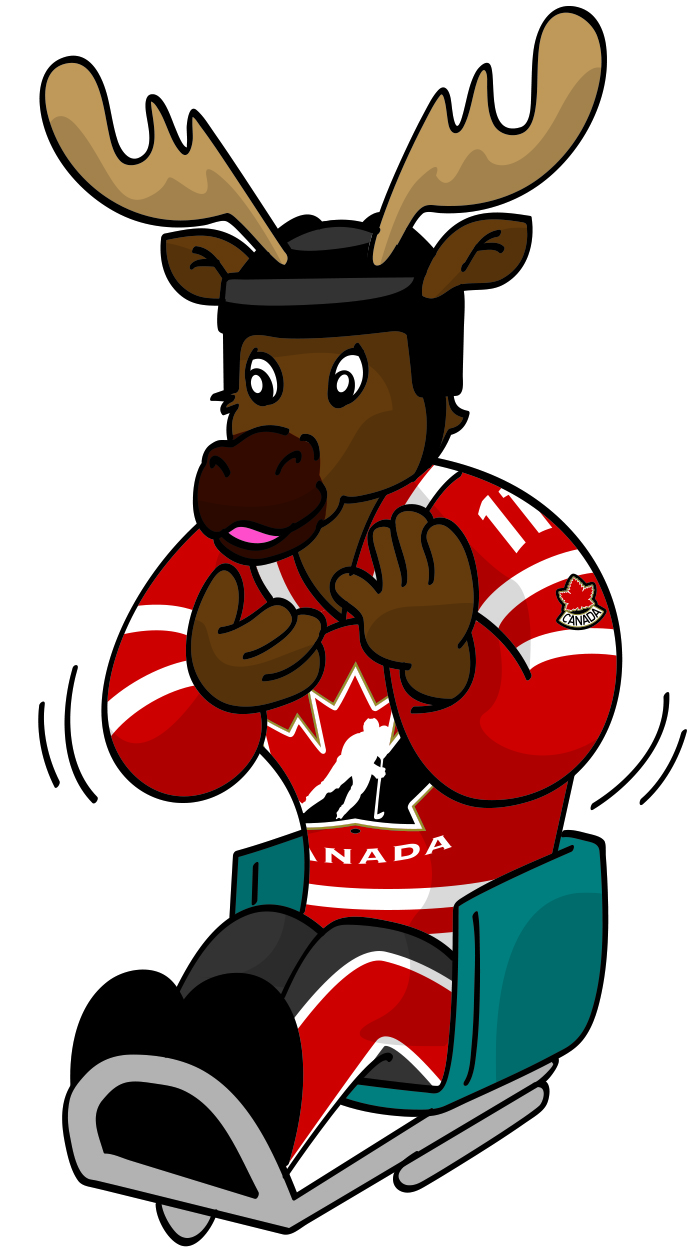 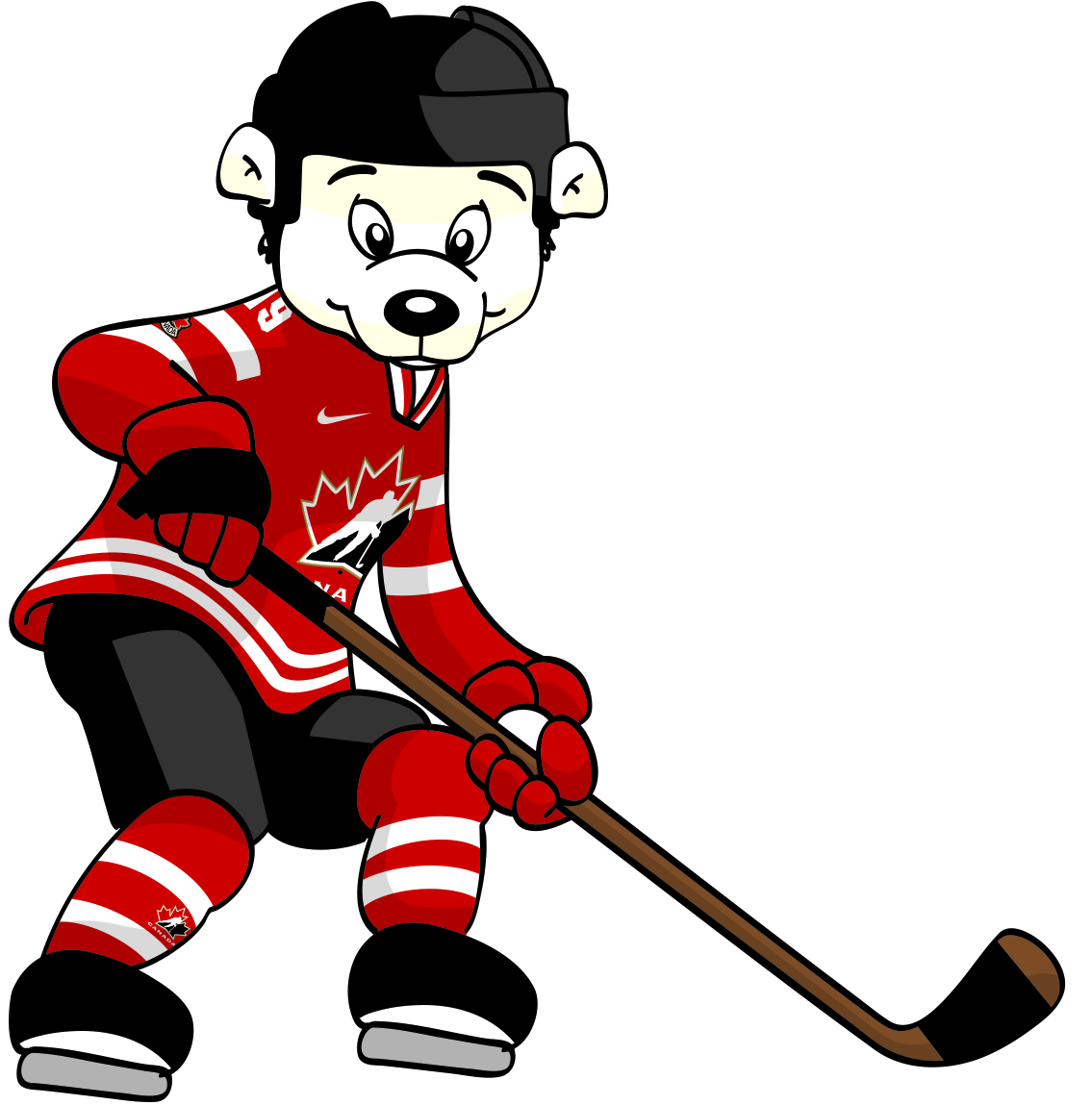 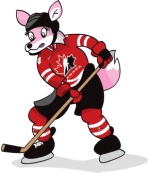 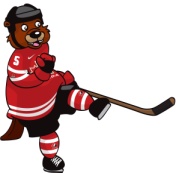 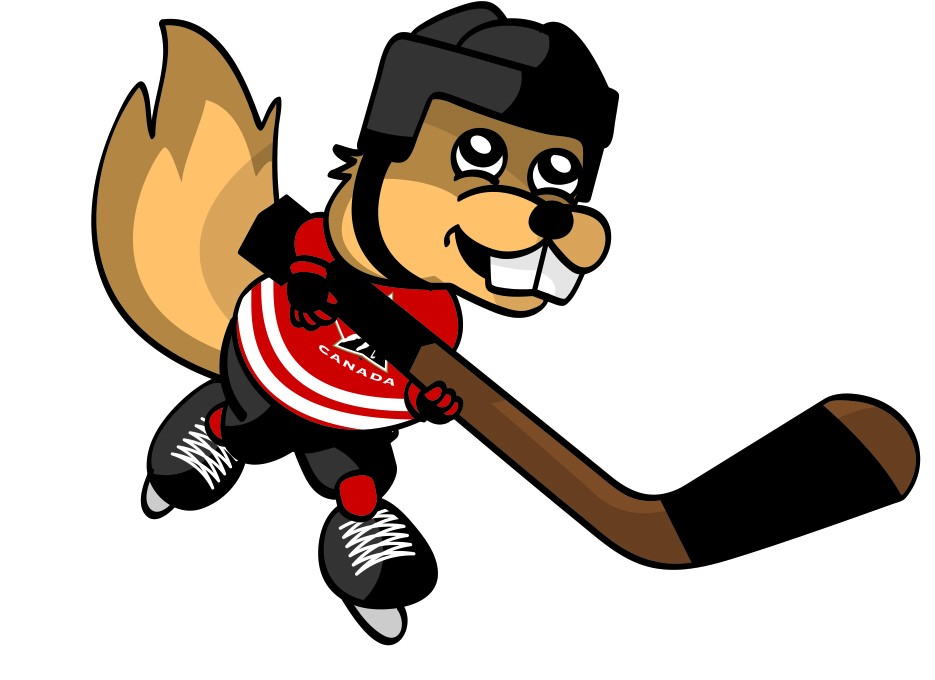 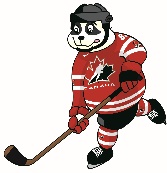 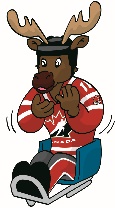 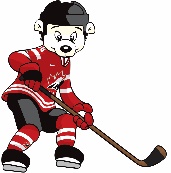 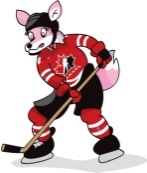 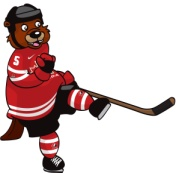 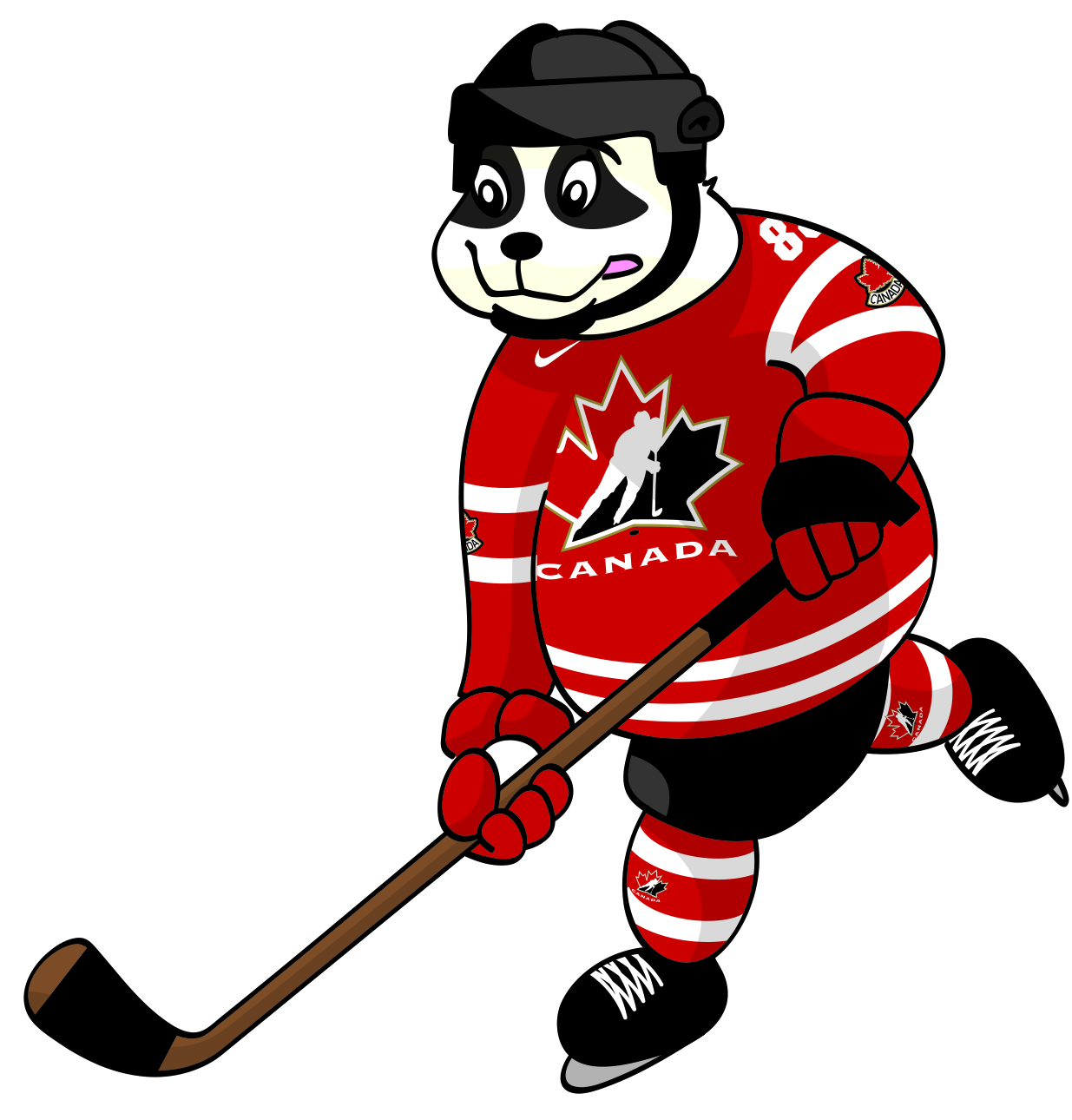 